School Improvement Plan- Toolkit 3-High expectations for students and staff-performance management How we do things better. Strong instructional leadership-coaching using GROWTH model across all levels of the school.																													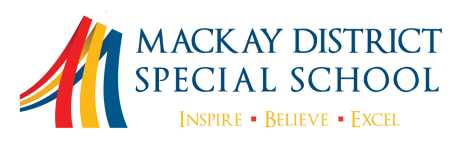 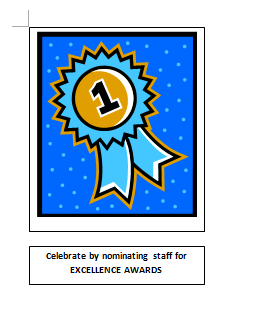 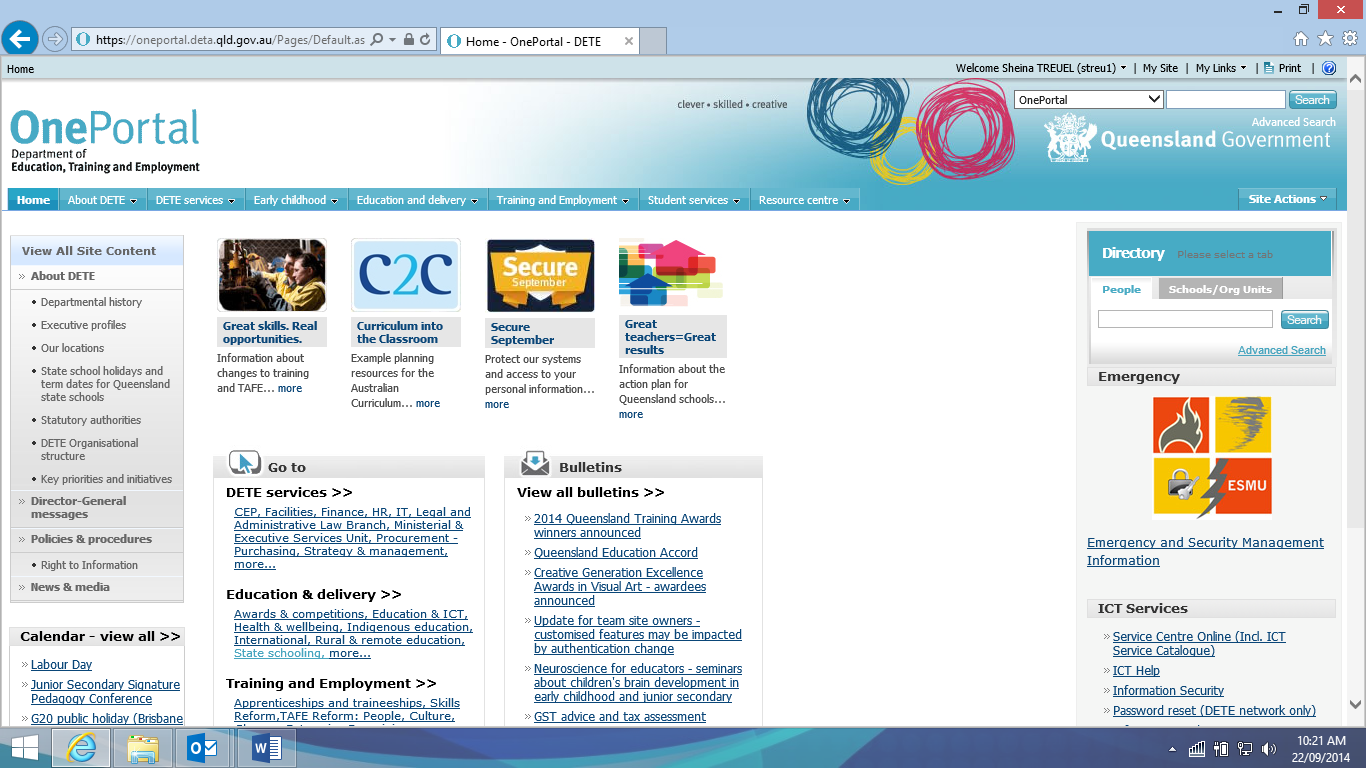 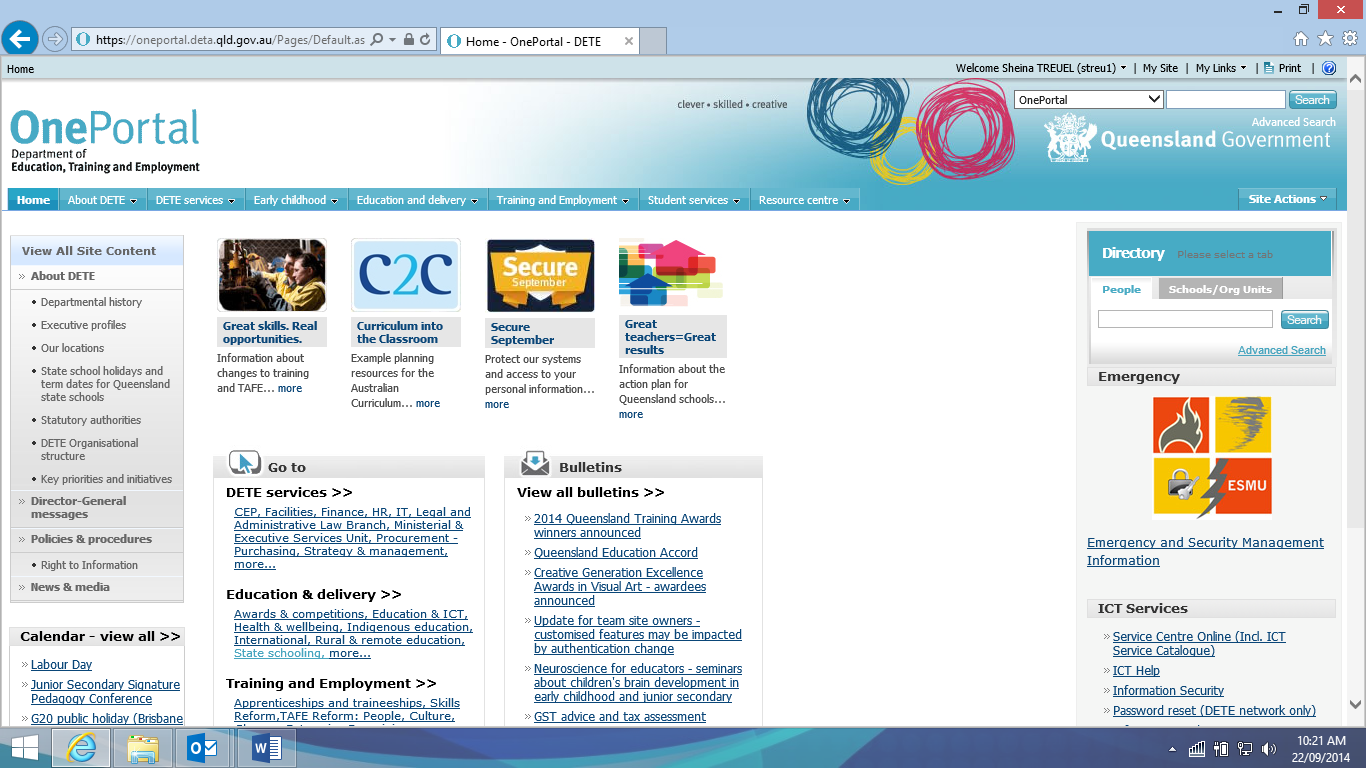 School Goals:The School Improvement Framework under the leadership of school principal, deputy principal and head of curriculum will recognise that highly effective teaching practices are the key to improving student learning throughout the school. The team will take a strong leadership role, encouraging the use of research-based teaching practices in all classrooms to ensure that every student is engaged, challenged and learning successfully. ‘High quality learning depends on high quality teaching.’ (Hattie, 2002)Implementing a framework for professional learning that allows for the extensive variety of learning needs & specialist knowledge through Developing Performance Plans (DDP)for all staffOpportunities for all staff to mentor, learn from others & to access professional information/readings. Focus on performance management of individuals and teams by encouraging collaborative behaviour across the school, enabling the sharing of good practice and professional dialogue within the school. Building a sense of common purpose and direction across the school.The School Improvement Framework under the leadership of school principal, deputy principal and head of curriculum will recognise that highly effective teaching practices are the key to improving student learning throughout the school. The team will take a strong leadership role, encouraging the use of research-based teaching practices in all classrooms to ensure that every student is engaged, challenged and learning successfully. ‘High quality learning depends on high quality teaching.’ (Hattie, 2002)Implementing a framework for professional learning that allows for the extensive variety of learning needs & specialist knowledge through Developing Performance Plans (DDP)for all staffOpportunities for all staff to mentor, learn from others & to access professional information/readings. Focus on performance management of individuals and teams by encouraging collaborative behaviour across the school, enabling the sharing of good practice and professional dialogue within the school. Building a sense of common purpose and direction across the school.The School Improvement Framework under the leadership of school principal, deputy principal and head of curriculum will recognise that highly effective teaching practices are the key to improving student learning throughout the school. The team will take a strong leadership role, encouraging the use of research-based teaching practices in all classrooms to ensure that every student is engaged, challenged and learning successfully. ‘High quality learning depends on high quality teaching.’ (Hattie, 2002)Implementing a framework for professional learning that allows for the extensive variety of learning needs & specialist knowledge through Developing Performance Plans (DDP)for all staffOpportunities for all staff to mentor, learn from others & to access professional information/readings. Focus on performance management of individuals and teams by encouraging collaborative behaviour across the school, enabling the sharing of good practice and professional dialogue within the school. Building a sense of common purpose and direction across the school.The School Improvement Framework under the leadership of school principal, deputy principal and head of curriculum will recognise that highly effective teaching practices are the key to improving student learning throughout the school. The team will take a strong leadership role, encouraging the use of research-based teaching practices in all classrooms to ensure that every student is engaged, challenged and learning successfully. ‘High quality learning depends on high quality teaching.’ (Hattie, 2002)Implementing a framework for professional learning that allows for the extensive variety of learning needs & specialist knowledge through Developing Performance Plans (DDP)for all staffOpportunities for all staff to mentor, learn from others & to access professional information/readings. Focus on performance management of individuals and teams by encouraging collaborative behaviour across the school, enabling the sharing of good practice and professional dialogue within the school. Building a sense of common purpose and direction across the school.The School Improvement Framework under the leadership of school principal, deputy principal and head of curriculum will recognise that highly effective teaching practices are the key to improving student learning throughout the school. The team will take a strong leadership role, encouraging the use of research-based teaching practices in all classrooms to ensure that every student is engaged, challenged and learning successfully. ‘High quality learning depends on high quality teaching.’ (Hattie, 2002)Implementing a framework for professional learning that allows for the extensive variety of learning needs & specialist knowledge through Developing Performance Plans (DDP)for all staffOpportunities for all staff to mentor, learn from others & to access professional information/readings. Focus on performance management of individuals and teams by encouraging collaborative behaviour across the school, enabling the sharing of good practice and professional dialogue within the school. Building a sense of common purpose and direction across the school.The School Improvement Framework under the leadership of school principal, deputy principal and head of curriculum will recognise that highly effective teaching practices are the key to improving student learning throughout the school. The team will take a strong leadership role, encouraging the use of research-based teaching practices in all classrooms to ensure that every student is engaged, challenged and learning successfully. ‘High quality learning depends on high quality teaching.’ (Hattie, 2002)Implementing a framework for professional learning that allows for the extensive variety of learning needs & specialist knowledge through Developing Performance Plans (DDP)for all staffOpportunities for all staff to mentor, learn from others & to access professional information/readings. Focus on performance management of individuals and teams by encouraging collaborative behaviour across the school, enabling the sharing of good practice and professional dialogue within the school. Building a sense of common purpose and direction across the school.Feb 2012Feb 2012June 2012Dec 2012201320142015/2016Establish team to set parameters of the toolkit Focus on improvement – performance management of individuals and teamsFocus intensively on improving instruction and achievement-based upon the National standards for teachersBuilding a system-wide framework and infrastructure to support instruction Making professional development relevant and usefulEstablish team to set parameters of the toolkit Focus on improvement – performance management of individuals and teamsFocus intensively on improving instruction and achievement-based upon the National standards for teachersBuilding a system-wide framework and infrastructure to support instruction Making professional development relevant and usefulPerformance Management system focuses on:Teaching and classroom practice Encouraging collaborative behaviour across the schoolEnabling the sharing of good practice and professional dialogue within the school. Building a sense of common purpose and direction across the schoolHigh expectationsImplementing framework for professional learning that allows for the extensive variety of learning needs & specialist knowledge through Developing Performance Plans (DPP) for all staffOpportunities for all staff to mentor, learn from others & to access professional information/readings-staff to present PD learnings at T&L WalksPerformance planning &management agreements (DPP)for all staff to be reviewed yearly using the ‘coaching tree’Improving leadership coaching & feedback by developing knowledge in the skills using the GROWTH coaching methodology-MDSS Coaching Road Map10 staff members to workshop GROWTH coaching framework by the end of 2012Delivering effective feedback in the coaching processPrincipal involved in instructional coaching with a focus on literacy & documented on feedback templatePrincipal in the classroom  (every class 2xper year)Lunch with the Principal-phase level teams invited to joinprincipal for informal lunch to celebrate the successes in the classPrincipal has a Principal Performance and DevelopmentPlan (PPDP) External Coach to coach Principal performance development –  to meet each termLeadership team  to  analyse student achievement data Results of this analysis communicated to staff through the coaching and feedback Performance Measurement System once per semesterMonitor the progress of  A Performance Management System for School Improvement with Toolkit leaders presenting progress of performance towards targets once every semester to the staffPD co-ordinator to write an Annual School ProfessionalDevelopment Plan identifying targeted PD in line with school improvement prioritiesDevise a system of sharing of teaching strategies that areidentified in PD activity with the school community as identified in MDSS PD PolicyContinue with the Teaching &Learning Walks linked toperformance standards to identify examples of good pedagogyStandard 1 Know students & how they learn (1.6 Strategies to support full participation of students National StandardsContinue to monitor and refine the processes and systems establishedIntroduce FocusedIntensive Teaching (FIT)Identify focus with the team including HOC & DP with each team member to support a different level of instructionWatching Others Work (WOW) Teachers spend 15 to 20miniutes in a colleagues classroom observing & then engaging in reflective dialogue Building leadership Peter Davis with Prin.,DP & HOCLesson ObservationEach teacher to have lesson observation with feedback once per term using GROWTH coaching format by Principal, DP & HOCUsing Hattie’s Expert Teachers – Distinguishing Expert teachers from Novice and Experienced Teachers – John Hattie, 2003Continue to monitor and refine the systems establishedDevise Professional Learning PlanDevelop Learning and Development Institute to monitor deliver & broker PDAppoint a L&D Officer off line fulltimeCoaching con’t with P, DP & HOC with Peter DavisConduct  audit against the targets for 2015 at the beginning of the yearTo embed McRel Power Walk ThroughsDevise induction manual/staff handbookMonitor systems Specialised Health Care, IHPs & IEPsYuMi Communication Matrix (GRG)All professional learning is aligned to the aims and objective of the school with a clear focus on student learning outcomes informed by data and researchAll systems fully embedded into practice with twice yearly:-100% of staff engaged in a peer reviewed class observation sessions using Looking at Classroom Practice-aitslAll teachers to have an observation packIllustrations of Practice discussions at phase level meetings100% of teachers to present a Teaching & Learning Walk each semester based on key initiatives into the class programPrincipal/DP/HOC delivering literacy/curriculum/ICT coaching sessions with 100% of teaching staff  100% teachers engaged in a feedback coaching conversation with Principal/DP/HOC/phase leaders/peers SO24 - 100% of staff feel they receive helpful feedback about their workCoaching conversations embed into weekly meetings discussion of student data &  feedback  given to teachers with leadership team visitsLeadership team with phase leaders to use T&L Audit – reflective questioning around MDSS explicit school improvement agenda – monitoring progress towards targets100% of staff to review their DPP by the end of every Term 4 with new goals set SO25 - 100% of staff satisfied with opportunities to improve skills SO76 -100%of staff satisfied with access to quality professional development  Building leadership within the school-with phase leaders, DP & HOC ‘Learn:Lead:Succeed’